Níže uvedeného dne, měsíce a roku uzavřely smluvní strany	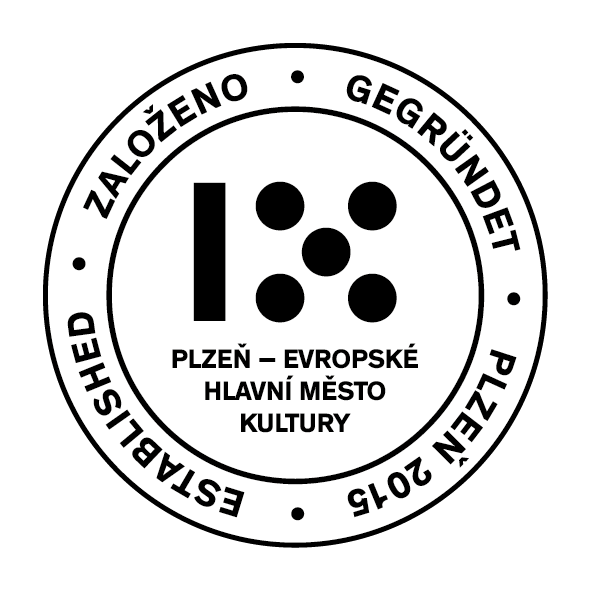 Plzeň 2015, zapsaný ústav,	IČO: 29109124DIČ: CZ29109124se sídlem: Plzeň, Presslova 2992/14, PSČ: 301 00zapsaná v: rejstříku ústavů vedeném KS v Plzni, oddílu U, vložce 78zastoupená: Mgr. Soňou Rychlíkovou, ředitelkou(dále v jen „Plzeň 2015“)aZápadočeské muzeum v Plzni, příspěvková organizaceIČO: 00228745DIČ: CZ00228745se sídlem: Plzeň, Vnitřní Město, Kopeckého sady 357/2, PSČ: 301 00   zapsaná v obchodním rejstříku vedeném KS v Plzni, oddílu Pr, vložce 758zastoupený: Mgr. Jiřím Ornou, ředitelem(dále v jen „Partner“ nebo „ZČM“),tutoSMLOUVU O SPOLEČNÉ REALIZACI VÝSTAVY v souladu s ustanoveními § 1746 odst. 2 zákona č. 89/2012 Sb., občanský zákoník(dále jen „Smlouva“).
Úvodní ustanoveníSmluvní strany uzavírají tuto Smlouvu za účelem stvrzení spolupráce při realizaci výstavy světelného umění Light Scapes od autora Yasuhiro Chida (dále jako „Výstava“), která bude představena v rámci projektu BLIK BLIK 2024 ve dnech 22. 3. – 21. 4. 2024 prostorách ZČM v Plzni, konkrétně Muzeu církevního umění plzeňské diecéze (dále jako „Projekt“).Každá ze smluvních stran prohlašuje, že má veškerá oprávnění a obdržela souhlasy, je-li jich třeba, potřebné k realizaci Výstavy za podmínek dle této Smlouvy.
Předmět SMLOUVYPředmětem Smlouvy je vymezení vzájemných práv a povinností smluvních stran při realizaci Výstavy. Smluvní strany se zavazují vzájemně spolupracovat při přípravách a realizaci Výstavy způsobem a za podmínek stanovených dále v této Smlouvě.
Práva a povinnosti SMLUVNÍCH STRANPlzeň 2015 je povinna a zavazuje se jako pořadatel Festivalu a spolupořadatel Výstavy zajistit na své vlastní náklady:3.1.1. 	komplexní technické zajištění Výstavy;3.1.2. komplexní produkční zajištění Výstavy;3.1.3. uměleckou stránku Výstavy, tj. vlastní obsahovou náplň (tzn. realizaci originální světelné výstavy autora Yasuhiro Chida čítající minimálně 7 uměleckých děl jakožto součást Projektu), vč. zajištění příslušných licencí k užití tohoto autorského díla v potřebném rozsahu;3.1.4. marketingovou prezentaci/propagaci Výstavy,3.1.5.	provozně-technické a personální zajištění Výstavy v rozsahu:zajištění běžného provozu Výstavy v průběhu trvání Projektu, vyjma kustodního dozoru, který zajišťuje Partner;zajištění prodeje vstupenek na Výstavy prostřednictvím smluvních zprostředkovatelů prodeje (Plzeňská vstupenka, Go Out);personální zajištění provozu Výstavy ve dnech 22. a 23. 3. 2024 v minimálním rozsahu: 9 průvodcůpersonální zajištění lektorských prohlídek Výstavou pro školní skupiny.Partner je povinen a zavazuje se jako spolupořadatel Výstavy zajistit na svoji vlastní odpovědnost a náklady:3.2.1. prostor pro Výstavu: Muzeum církevního umění plzeňské diecéze po celou dobu trvání Festivalu, vč. doby potřebné pro instalaci/deinstalaci Výstavy (dále jako „Výstavní prostor“), vč. všech souvisejících povolení k užití Výstavního prostoru způsobem předpokládaným v této Smlouvě; pro vyloučení budoucích sporů se výslovně stanovuje, že náklady související s užitím Výstavních prostor Smlouvou předpokládaným způsobem (zejm. elektrickou energii) jdou k tíži Partnera;3.2.2.	provozně-technické a personální zajištění Výstavy v rozsahu:zajištění technické/personální součinnosti při instalaci/deinstalaci/provozu Výstavy v tomto minimálním rozsahu: technická podpora pro instalaci a deinstalaci v počtu 3 osob po dobu maximálně 4 dnů, zajištění kustodního dozoru po celou dobu provozu Výstavy;zajištění podmínek pro nerušenou instalaci/deinstalaci Výstavy do/z Výstavního prostoru ze strany pořadatele Festivalu; zajištění průběžného úklidu Výstavního prostoru; zajištění prodeje vstupenek prostřednictvím svých prodejních kanálů;fyzickou evidenci prodeje vstupenek na Výstavu prostřednictvím prodejních kanálů Plzně 2015 (viz odst. 3.1., bod 3.1.5.).Partner se jako spolupořadatel Výstavy spolupodílí na úhradě nákladů spojených s realizací Výstavy, které vyplývají z přílohy č. 1 této Smlouvy (Rozpočet Výstavy), a to do výše 250.000 Kč (slovy: dvě stě padesát tisíc korun českých) (dále jako „Spoluúčast“). Finanční částka odpovídající Spoluúčasti ZČM bude uhrazena Plzni 2015 po podpisu Smlouvy na základě faktury se splatností 14 dní od jejího doručení v elektronické formě na emailovou adresu Partnera určenou pro fakturaci: jhanackova@zcm.cz.Plzeň 2015 odpovídá za právní bezvadnost obsahové náplně Výstavy, kterou se rozumí, že jejím uskutečněním nebudou neoprávněně zasažena autorská práva třetích osob, nebudou neoprávněně zasažena ani jiná práva a oprávněné zájmy třetích osob, např. právo na ochranu osobnosti fyzických osob a právo na ochranu dobré pověsti právnických osob, a nebudou ani porušeny obecně závazné předpisy. finanční vypořádáníKaždá ze smluvních stran se zavazuje činnosti popsané čl. 3.1. a 3.2. realizovat na své vlastní náklady a odpovědnost. Obě smluvní strany shodně prohlašují, že vůči sobě nebudou vznášet žádné finanční nároky za činnosti vykonané pro zajištění Výstavy, čímž není dotčeno ujednání čl. 3, odst. 3.3. Smlouvy. Smluvní strany potvrzují, že se dohodly na výši vstupného na Výstavu pro jednotlivé kategorie návštěvníků:Cena vstupenek: základní 100 Kč, zlevněná 50 Kč. Uvedené částky vstupného zahrnují DPH. Smluvní strany se dohodly na způsobu rozdělení příjmů ze vstupného na část pro Partnera a část pro Plzeň 2015 tak, jak je uvedeno níže v tomto bodu 4.3:každé ze smluvních stran připadá podíl na tržbě ze vstupného na Výstavu, a to v poměru, který odpovídá vkladům jednotlivých smluvních stran, tj. 33,3 % pro ZČM a 66,7 % pro Plzeň 2015, a to z částky vypočtené součtem tržby z prodeje vstupného na Výstavu za celou dobu konání Projektu po odečtení celkových nákladů na realizaci Výstavy dle Rozpočtu Výstavy, vč. provizí zprostředkovatelům prodeje vstupenek vč. DPH (dále jen „Podíl ze vstupného“);případný negativní hospodářský výsledek (ztráta) z Projektu se dělí ve stejném poměru jako zisk dle odstavce 4.3.1.Každá ze smluvních stran je povinna uplatnit a odvést DPH ze svého Podílu ze vstupného podle platných právních předpisů. Plzeň 2015 je povinna:4.4.1    sdělit výši tržeb z prodeje vstupného na Výstavu za dobu trvání Projektu Partnerovi do pěti (5) pracovních dnů ode dne skončení Projektu prostřednictvím výkazu tržeb-Reportu, Partner je povinen jedno vyhotovení Reportu potvrdit a vrátit zpět Plzni 2015; ve výkazu tržeb-Reportu budou dále vyčísleny provize jednotlivých zprostředkovatelů prodeje vstupenek na Výstavu; 4.4.2 	uhradit Partnerovi na jeho bankovní účet částku odpovídající Podílu ze vstupného připadající Partnerovi, a to na základě daňového dokladu vystaveného Partnerem na základě potvrzeného Reportu. Splatnost daňového dokladu činí čtrnáct (14) dnů ode dne doručení elektronického vyhotovení dokladu Plzni 2015 na e-mailovou adresu fakturace@plzeň2015. V případě prodlení se zaplacením Podílu ze vstupného či jeho části je Plzeň 2015 povinna zaplatit Partnerovi úrok z prodlení ve výši stanovené nařízením vlády č. 351/2013 Sb. 
Společná ustanoveníSmluvní strany jsou povinny vyvíjet činnost k dosažení účelu Smlouvy, kterým je úspěšná realizace Výstavy. Každá ze smluvních stran je povinna zdržet se jakékoli činnosti, jež by mohla znemožnit nebo ztížit dosažení účelu Smlouvy.Smluvní strany jsou povinny se vzájemně informovat o skutečnostech rozhodných pro plnění této Smlouvy.
Doba trvání, ukončení smlouvySmlouva je uzavřena na dobu určitou.Smlouvu je možné ukončit kdykoliv písemnou dohodou smluvních stran.Pro případ hrubého porušení povinností některou ze smluvních stran je druhá smluvní strana oprávněna bez dalšího odstoupit od Smlouvy. Odstoupením od Smlouvy nejsou dotčeny nároky smluvních stran na úhradu způsobené majetkové či nemajetkové újmy.
Další ujednáníPartner bere na vědomí, že jeho osobní údaje poskytnuté Partnerem nebo jinak získané v souvislosti s touto smlouvou budou Plzní 2015 zpracovávány v rozsahu nutném pro plnění této smlouvy, tj. plnění práv a povinností ze Smlouvy vyplývajících, stejně jako uplatnění případných nároků vzniklých v souvislosti s touto Smlouvou. Další informace týkající se zpracování osobních údajů Partnera jako subjektu údajů ze strany Plzně 2015 jako správce údajů, jsou uvedeny na webových stránkách Plzně 2015 www.depo2015.cz, v sekci „O nás“.Partner bere na vědomí, že Plzeň 2015 je subjektem povinným zveřejňovat smlouvy dle zákona č. 340/2015 Sb., o zvláštních podmínkách účinnosti některých smluv, uveřejňování těchto smluv a o registru smluv (zákon o registru smluv), jestliže jsou splněny podmínky pro zveřejnění. Plzeň 2015 zajistí uveřejnění této Smlouvy v souladu s citovaným zákonem. 
Závěrečná ustanoveníSmlouva nabývá dnem podpisu té ze smluvních stran, která ji podepíše později. Smlouva nabývá účinnosti jejím zveřejněním v registru smluv. Smlouva se řídí právním řádem ČR, zejména zákonem č. 89/2012 Sb., občanským zákoníkem (dále jen „OZ“). Smluvní strany si sjednávají, že veškeré doplňky, změny nebo jiná ujednání, týkající se této Smlouvy musí být učiněna výhradně v písemné formě, a to formou písemných dodatků opatřených podpisy obou smluvních stran. Smlouva je vyhotovena ve dvou stejnopisech, z nichž každá ze smluvních stran obdrží po jednom.Smluvní strany po přečtení Smlouvy prohlašují, že se seznámily a souhlasí s jejím obsahem, že Smlouva byla sepsána na základě pravdivých údajů, jejich pravé, svobodné a vážně míněné vůle a že není sjednána v tísni, v rozumové slabosti, v rozrušení nebo z lehkomyslnosti, na důkaz čehož připojují níže své vlastnoruční podpisy.Příloha č. 1 – Rozpočet VýstavyV Plzni, dne Plzeň 2015, zapsaný ústav				        Západočeské muzeum v Plzni                                                                                                            příspěvková organizace	            __________________________				          _________________________                  Mgr. Soňa Rychlíková	                                    Mgr. Jiří Orna                   ředitelka	                                          ředitel